protokoll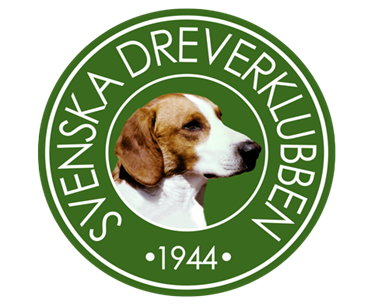 Centralstyrelsemöte 2023-02-23| 18:00 – 21:00 |  Lars Rydstedt Plats: Digitalt  Närvarande styrelsemedlemmarLars Rydstedt | Charlott Jonsson | Göran Hagman | Christian Janson | Roger Lindström |Jyrki Vouti Mikael Tranberg| Lena Lindström (adj.) Ej närvarande: Christoffer Thalin, Annika Helgesson, Jenny Häggström, Jakob Bergvall och Bo EngholmMötet öppnas
Lars Rydstedt hälsade alla välkomna och öppnade dagens möte.Anmälan av sekreterareTill sekreterare valdes Göran Hagman.Val av två justerareTill att justera dagens protokoll valdes Roger Lindström och Charlott Jonsson.Närvarokontroll
Se ovan.Anmälan av övriga frågor som kan innebära justering av dagordningenInga frågor som innebar en justering av dagordningen anmäldes.   Godkännande av dagordningenFöreslagen dagordning godkändes.Godkännande av föregående protokoll och gamla ärendenFrån protokollet den 10/8 noterades följande:
-§10. Vandringspriser. Kvarstår
-§17. Redovisning av svar angående klagomål från stämman med mera. Kvarstår
-§18. Digitala medlemskort. Kvarstår.Från protokollet den 15/12 noterades följande:
-§23. Diskussioner- Stockholms DK. Kvarstår.Protokollen lades därmed till handlingarna med ett godkännandeRapport från AU – fastställande av AU:s beslutIngen rapport från AU och inga beslut att fastställa.Kommittéernas rapporterAvelskommitténCharlott rapporterade följande: Det finska lungödemsprojektet kommer att skicka provkit för provtagning av levande hundar i Sverige som drabbats av lungödem enligt vissa kriterier. De hundar som ska provas får åka till närmsta veterinär för provtagning och lämna Svenska Dreverklubbens adress för fakturering. Det finns vissa kriterier för att hunden ska kunna bli aktuell för provtagning.EkonomikommitténChristian Janson redogjorde för kommitténs arbete, vilket löper enligt aktivitetsplanen.Aktivitetsplanen måste uppdateras så fort som möjligt.Ekonomisidorna kommer att vara klara till mötet i mars.Delar av klubbens kapital är nu placerade på fasträntekonton.Kontot i Tidaholms sparbank är nu avslutat.En medlem har varit i kontakt med flera i styrelsen och påpekat att det finns pengar att söka från viltvårdsfonden. Ett par andra rasklubbar har ansökt och fått pengar till olika projekt. Lars och Christian fick i uppgift att ta reda på för vad man kan ansöka om bidrag och hur det ska gå till. Jakt &UtställningskommitténGöran Hagman redogjorde för kommitténs arbete, vilket löper enligt aktivitetsplanen.Kommittén redovisade att en översyn på att hundar som har flera pris på klövvilt och startar på drevprov i september och februari kommer att göras. Idag är dessa prov i en gråzon. MediakommitténIngen rapport.RegelrevideringskommitténRoger Lindström redogjorde för kommitténs arbete. Samtliga lokalklubbars fullmäktige på drevprov, kommer att kallas till ett möte för att gå igenom och diskutera säsongens drevprov mm. Mötesdag är fastslagen till 28 mars 2023.SponsorkommitténChristian Janson redogjorde för kommitténs arbete. Det är tyvärr                              väldigt dåligt med annonser till årsboken. Offert från Statt i KatrineholmLars redovisade offerten för vårt kommande fysiska styrelsemöte i Katrineholm 18-19/3 2023. Kostnaden för samtliga inklusive kost och logi är ca 32000 kr. Mötet godkände offerten.Fastställande av RASEfter några mindre ändringar fastställde styrelsen RAS för 2023-2027, den ska nu skickas in till SKK för granskning och därefter behandlas hos SKKs avelskommitté 30 mars.12.  Beslut om hur vi går vidare med skadeståndskravet mot MS
Kontakter har tagits med SKK:s juridiska avdelning och advokatbyrå som har expertis inom ekonomisk brottslighet. Mötet beslutade att Lars får i uppgift att få en kostnadskalkyl och beslut fattas när vi fått in den.  13. Reduca styrelseportal
Hela styrelsen har fått mängder med reklam om att använda deras koncept. Lars tar kontakt och bokar ett digitalt möte.14. Motioner till SKK KFMötet beslutade att skicka in fyra motioner till KF.Att ras och specialklubbars rätt att själva besluta om antal officiella utställningar inom sin klubbverksamhet. Att SKK avel och hälsa ska följa de rekommendationer SKK utbildar sina avelsfunktionärer i.Att SKK ska skicka ut agendor i samband med inbjudan till konferenserAtt SKK ska sprida sina konferenser över året och inte enbart lägga dem på hösten då jaktsäsongen är kort15. Stryka anmälda lungödem
En förfrågan har inkommit från en hundägare om att få sin hunds lungödemsrapport struken. Enligt ägaren jagar hunden idag obehindrat och utan några symptom på lungödem. Då vi jobbar med att försöka ta reda på var och hur lungödem uppstår och kommer ifrån, så kommer inga lungödemsfall att strykas. Frågan har diskuterats med finska motsvarigheten till avelskommittén samt den forskare som leder lundödemsprojektet i Finland.16. Årsboken
Arbetet fortskrider enligt plan. Dåligt med avel/uppfödare annonser i årets bok tyvärr.17. InformationGöran informerade att han och Lars haft ett digitalt möte med en lokalklubb, angående ett felaktigt kollegium för drevprov. 18. MeddelandenInga Meddelanden. 
19. Diskussioner
- Disciplinnämndsärende gällande fortsatt avel med tik som han anlag för dödliga sjukdomen kollagen typ III Glomerulopati, som ärvs autosomalt recessivt, hur går vi vidare? Charlott fick i uppgift att skriva till SKK:s avelskommitté och fråga hur de tänkt p.g.a. deras svar.        - Plan för workshop ska genomföras på marsmötet rörande frisvaren från enkäten. Roger fick uppdraget att ordna material.       - Exteriördomarutbildningen. Lista på intresserade domare har kommit. Arbetet påbörjas när årsboken är klar. Charlott och Roger går in i arbetsgruppen.        - Hemsidan. Det redaktionella arbetet klarar vi av själva. Den rent tekniska biten behöver vi hjälp med och Lars tar kontakt med föreslagen person om hjälp.        - Support Teams. Roger tar kontakt med berörd lokalklubb och hjälper dem.20. Övriga frågor att ta upp till diskussion som uppkommit under mötet
- Ny reklambroschyr diskuterades.       - Information har inkommit att AGRIA inte godkänner förstapris i unghundsklass som merit för att höja försäkringsvärdet på hund. Lars tar upp frågan med dem på kommande möte 2/3 2023.       - Stockholms DK diskuterades.21. Nästa möte      Nästa möte blir det fysiska mötet i Katrineholm 18-19 mars 2023.22. Mötet avslutas       Ordföranden tackade för visat intresse och förklarade mötet avslutat.  Vid protokollet                                         Göran HagmanJusteras                                                    Justeras                                  Ordförande Roger Lindström                                    Charlott Jonsson                   Lars Rydstedt                                       